1.	BackgroundArticle 22 of the ITU Constitution resolves that there shall be a World Telecommunication Development Conference between two Plenipotentiary Conferences.Resolution 77 (Rev. Guadalajara, 2010) resolves to hold the World Telecommunication Development Conference (WTDC) in March/April 2014. Resolution 72 (Rev. Guadalajara, 2010) on linking strategic, financial and operational planning in ITU.2.	Venue, duration, dates and draft agenda for the WTDC-14Article 3 of the Convention and Chapter I of the General Rules of Conferences, Assemblies and Meetings of the Union require that the exact dates and precise place be approved by the Council with the concurrence of a majority of the Member States and that this information be included in the letter of invitation to be sent out at least one year before the opening of the Conference.Following an offer from the Government of Egypt on 24 January 2012, discussions are currently under way for hosting WTDC-14 in Egypt along with WSIS+10 - High Level Event on the Overall Review of the Implementation of the WSIS Outcomes. A site visit took place from 28 to 31 May 2012 to consider possible venues. Following the visit, it is recommended that WTDC-14 and WSIS+10 High Level Event be held at the Maritim Jolie Ville International Congress Centre in Sharm-el-Sheikh, Egypt. As soon as ITU receives the formal confirmation from Egypt of the exact dates of the Conference based on the proposed timing agreed by Council 2011, namely 31 March-11 April 2014, the Council will be invited to approve the precise place and exact dates in accordance with No. 42 of the ITU Convention.Concerning the agenda, and in line with No. 213 of the ITU Convention, the draft agenda of WTDC-14, found in annex to this document, is submitted to Council for approval3.	Preparatory processIn order to prepare the Conference and in accordance with Resolution 31 (Rev. Hyderabad, 2010), BDT is tasked with the organization, within the financial limitations established by the Plenipotentiary Conference, of one regional development conference or preparatory meeting per region, as close in time as possible to the next WTDC, making full use of the regional offices to facilitate such conferences or meetings.Based on the dates that were submitted to the 2011 session of Council, negotiations are currently under way with a number of potential host countries that have expressed interest in hosting an RPM for their region. After each RPM, a two-day regional preparatory meeting for WSIS+10 – High Level Event on the Overall Review of the Implementation of the WSIS Outcomes could be held in the same place and venue. The draft schedule of Regional Preparatory Meetings (RPM) to be held in 2013 is given in the table below. The dates of the WSIS-RPM are included for information only, should Council decide to proceed with their organization and holding them back-to-back with the RPMs.In order to ensure linkages between the strategic, financial and operational plans as required by Resolution 72 (Rev. Guadalajara, 2010), the preparatory process will integrate RBM principles.Annex: 1ANNEXProposed draft agenda of WTDC-14Report on the activities of ITU-DImplementation of Hyderabad Action PlanTDAG activitiesStudy Groups activitiesWorld Summit on the Information SocietyConnect the World SummitStrengthening the regional presencePolicy and StrategyReport on the state of telecommunication/ICT developmentsOutcome of PP-10 relevant to the work of the ITU-D SectorOutcome of other ITU major conferences and meetings relevant to ICT/ telecommunication development (WRC-12, WCIT-12, RA-12, WTSA-12, WTPF-13 and WSIS fora)Outcome of the 2013 Regional Preparatory MeetingsITU-D contribution to the Strategic Plan of the UnionWTDC-14 DeclarationITU-D Action PlanCooperation among membersStudy GroupsStudy QuestionsStructure and working methodsTelecommunication Development Advisory GroupStructure and working methodsAuthorization for the Telecommunication Development Advisory Group to act between world telecommunication development conferences (Resolution 24, Rev. Hyderabad 2010) BDT Work Programmea	Policy and Regulatory issuesb.	Technical and Operational issuesRegional initiatives and projectsa.	Regional prioritiesb.	Financing and partnership for ICT developmentc.	Role of the private sector___________________Council 2012
Geneva, 4 – 13 July 2012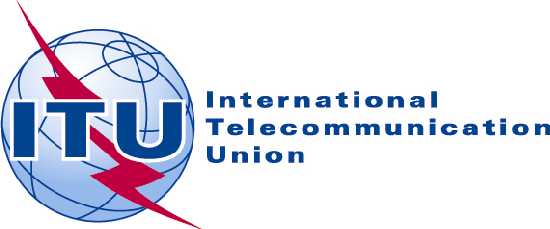 Agenda item: PL 2.7Document C12/32(Rev.1)-E2 July 2012Original: EnglishNote by the Secretary-GeneralNote by the Secretary-GeneralREPORT BY THE DIRECTOR OF BDT ON THE 
World Telecommunication DEVELOPMENT CONFERENCE 2014REPORT BY THE DIRECTOR OF BDT ON THE 
World Telecommunication DEVELOPMENT CONFERENCE 2014SummaryThis report is to inform the Council of the preparations for WTDC-14.Action requiredThe Council is invited to approve the proposed draft agenda as well as the precise place and exact dates of the World Telecommunication Development Conference 2014.____________ReferencesArticle 22 of the Constitution, Articles 3 and 16 of the Convention, Rules of procedure of the Council (3.2), Section 3 of the General Rules of Conferences, Assemblies and Meetings of the Union, Res 77 (Rev. Guadalajara, 2010) and Resolution 31 (Rev. Hyderabad, 2010)18-20 February 201321-22 February 2013MoldovaRegional preparatory meeting for CIS (WTDC-RPM-CIS)Regional preparatory meeting for WSIS+10 for CIS (WSIS-RPM-CIS)To be definedSerbiaRegional preparatory meeting for Europe (WTDC-RPM-EUR)Regional preparatory meeting for WSIS+10 for Europe (WSIS-RPM-EUR)24-26 June 201327-28 June 2013To be identifiedRegional preparatory meeting for Asia and the Pacific (WTDC-RPM-ASP) Regional preparatory meeting for WSIS+10 for Asia and the Pacific (WSIS-RPM-ASP)19-21 August 201322-23 August 2013UruguayRegional preparatory meeting for Americas (WTDC-RPM-AMS)Regional preparatory meeting for WSIS+10 for Americas (WSIS-RPM-AMS)30 Sept-2 Oct. 20133-4 October 2013GhanaRegional preparatory meeting for Africa (WTDC-RPM-AFR)Regional preparatory meeting for WSIS+10 for Africa (WSIS-RPM-AFR)3-5 November 20136-7 November 2013BahrainRegional preparatory meeting for the Arab region (WTDC-RPM-ARB)Regional preparatory meeting for WSIS+10 for the Arab region (WSIS-RPM-ARB)